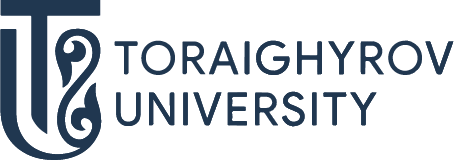 ОТКРОЙ МИР ОБРАЗОВАТЕЛЬНЫХ ПРОГРАММ!B045 Аудит и налогообложение6В04103 Учет и аудитТРАЕКТОРИЯбакалавр бизнеса и управления по образовательной программе "6B04103 Учет и аудит"ПЕРСПЕКТИВЫ ТРУДОУСТРОЙСТВАГДЕ ТЫ МОЖЕШЬ РАБОТАТЬ:Промышленные, строительные, торговые, транспортные и другие предприятияТОО, АО, ИП, Тресты, Холдинги и Национальные компанииБанки, страховые компании, пенсионный и инвестиционные фондыАудиторские фирмы. Консалдинговые центрыОрганы государственного управления.Статистические, финансовые и налоговые органыЭкономические суды, Агентство по борьбе с экономической и коррупционной преступностью (финансовая полиция) КЕМ ТЫ МОЖЕШЬ РАБОТАТЬ:Бухгалтер; Главный бухгалтер; Бухгалтер-ревизор; Налоговый инспектор; Аудитор; Финансовый аналитик; Специалист по финансам; Экономист по бухгалтерскому учету и анализу хозяйственной деятельности; Экономист планово-экономической службы.Поступай правильно – поступай в ToU